ANEXO IMODELO DE SOLICITAÇÃO DE ACRÉSCIMO DE SERVIÇO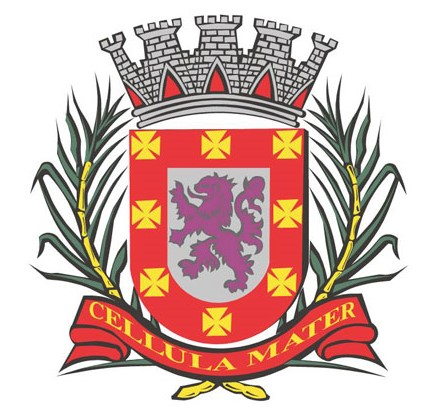 ANEXO I – SOLICITAÇÃO DE ACRÉSCIMO DE SERVIÇOANEXO I – SOLICITAÇÃO DE ACRÉSCIMO DE SERVIÇOANEXO I – SOLICITAÇÃO DE ACRÉSCIMO DE SERVIÇOANEXO I – SOLICITAÇÃO DE ACRÉSCIMO DE SERVIÇOANEXO I – SOLICITAÇÃO DE ACRÉSCIMO DE SERVIÇOANEXO I – SOLICITAÇÃO DE ACRÉSCIMO DE SERVIÇOANEXO I – SOLICITAÇÃO DE ACRÉSCIMO DE SERVIÇOIdentificaçãoIdentificaçãoIdentificaçãoIdentificaçãoIdentificaçãoIdentificaçãoIdentificaçãoIdentificaçãoIdentificaçãoIdentificaçãoIdentificaçãoSecretaria RequisitanteSecretaria RequisitanteSecretaria RequisitanteNome do SolicitanteNome do SolicitanteNome do SolicitanteRF do SolicitanteRF do SolicitanteRF do SolicitanteData da SolicitaçãoData da SolicitaçãoData da SolicitaçãoSolicitaçãoSolicitaçãoSolicitaçãoSolicitaçãoSolicitaçãoSolicitaçãoSolicitaçãoSolicitaçãoSolicitaçãoSolicitaçãoSolicitaçãoTópicosTópicosTópicosDescriçãoDescriçãoDescriçãoDescriçãoPreenchimentoPreenchimentoPreenchimentoPreenchimentoSecretaria Responsável Secretaria Responsável Secretaria Responsável Preencher o nome da Secretaria responsável pela execução do serviçoPreencher o nome da Secretaria responsável pela execução do serviçoPreencher o nome da Secretaria responsável pela execução do serviçoPreencher o nome da Secretaria responsável pela execução do serviçoSecretaria Responsável Secretaria Responsável Secretaria Responsável Preencher o nome da Secretaria responsável pela execução do serviçoPreencher o nome da Secretaria responsável pela execução do serviçoPreencher o nome da Secretaria responsável pela execução do serviçoPreencher o nome da Secretaria responsável pela execução do serviçoSecretaria Responsável Secretaria Responsável Secretaria Responsável Preencher o nome da Secretaria responsável pela execução do serviçoPreencher o nome da Secretaria responsável pela execução do serviçoPreencher o nome da Secretaria responsável pela execução do serviçoPreencher o nome da Secretaria responsável pela execução do serviçoNome do ServiçoNome do ServiçoNome do ServiçoPreencher o nome do serviçoPreencher o nome do serviçoPreencher o nome do serviçoPreencher o nome do serviçoNome do ServiçoNome do ServiçoNome do ServiçoPreencher o nome do serviçoPreencher o nome do serviçoPreencher o nome do serviçoPreencher o nome do serviçoO que é?O que é?O que é?Descrever o serviço Descrever o serviço Descrever o serviço Descrever o serviço O que é?O que é?O que é?Descrever o serviço Descrever o serviço Descrever o serviço Descrever o serviço Quando solicitar?Quando solicitar?Quando solicitar?Descrever em que situações o munícipe pode fazer uso do serviçoDescrever em que situações o munícipe pode fazer uso do serviçoDescrever em que situações o munícipe pode fazer uso do serviçoDescrever em que situações o munícipe pode fazer uso do serviçoQuando solicitar?Quando solicitar?Quando solicitar?Descrever em que situações o munícipe pode fazer uso do serviçoDescrever em que situações o munícipe pode fazer uso do serviçoDescrever em que situações o munícipe pode fazer uso do serviçoDescrever em que situações o munícipe pode fazer uso do serviçoPúblico-AlvoPúblico-AlvoPúblico-AlvoDescrever a quem o serviço é pensado/executadoDescrever a quem o serviço é pensado/executadoDescrever a quem o serviço é pensado/executadoDescrever a quem o serviço é pensado/executadoPúblico-AlvoPúblico-AlvoPúblico-AlvoDescrever a quem o serviço é pensado/executadoDescrever a quem o serviço é pensado/executadoDescrever a quem o serviço é pensado/executadoDescrever a quem o serviço é pensado/executadoDocumentos NecessáriosDocumentos NecessáriosDocumentos NecessáriosElencar, de preferência em tópicos, os documentos necessários para acessar o serviçoElencar, de preferência em tópicos, os documentos necessários para acessar o serviçoElencar, de preferência em tópicos, os documentos necessários para acessar o serviçoElencar, de preferência em tópicos, os documentos necessários para acessar o serviçoDocumentos NecessáriosDocumentos NecessáriosDocumentos NecessáriosElencar, de preferência em tópicos, os documentos necessários para acessar o serviçoElencar, de preferência em tópicos, os documentos necessários para acessar o serviçoElencar, de preferência em tópicos, os documentos necessários para acessar o serviçoElencar, de preferência em tópicos, os documentos necessários para acessar o serviçoDocumentos NecessáriosDocumentos NecessáriosDocumentos NecessáriosElencar, de preferência em tópicos, os documentos necessários para acessar o serviçoElencar, de preferência em tópicos, os documentos necessários para acessar o serviçoElencar, de preferência em tópicos, os documentos necessários para acessar o serviçoElencar, de preferência em tópicos, os documentos necessários para acessar o serviçoPrazo MínimoPrazo MínimoPrazo MínimoPreencher o prazo mínimo para a entrega do serviço ao cidadãoPreencher o prazo mínimo para a entrega do serviço ao cidadãoPreencher o prazo mínimo para a entrega do serviço ao cidadãoPreencher o prazo mínimo para a entrega do serviço ao cidadãoPrazo MínimoPrazo MínimoPrazo MínimoPreencher o prazo mínimo para a entrega do serviço ao cidadãoPreencher o prazo mínimo para a entrega do serviço ao cidadãoPreencher o prazo mínimo para a entrega do serviço ao cidadãoPreencher o prazo mínimo para a entrega do serviço ao cidadãoTaxas ou Preço PúblicoTaxas ou Preço PúblicoTaxas ou Preço PúblicoEspecificar se há taxas ou preços públicos para a realização do serviço, nome da taxa ou preço público e o seu valorEspecificar se há taxas ou preços públicos para a realização do serviço, nome da taxa ou preço público e o seu valorEspecificar se há taxas ou preços públicos para a realização do serviço, nome da taxa ou preço público e o seu valorEspecificar se há taxas ou preços públicos para a realização do serviço, nome da taxa ou preço público e o seu valorTaxas ou Preço PúblicoTaxas ou Preço PúblicoTaxas ou Preço PúblicoEspecificar se há taxas ou preços públicos para a realização do serviço, nome da taxa ou preço público e o seu valorEspecificar se há taxas ou preços públicos para a realização do serviço, nome da taxa ou preço público e o seu valorEspecificar se há taxas ou preços públicos para a realização do serviço, nome da taxa ou preço público e o seu valorEspecificar se há taxas ou preços públicos para a realização do serviço, nome da taxa ou preço público e o seu valorTaxas ou Preço PúblicoTaxas ou Preço PúblicoTaxas ou Preço PúblicoEspecificar se há taxas ou preços públicos para a realização do serviço, nome da taxa ou preço público e o seu valorEspecificar se há taxas ou preços públicos para a realização do serviço, nome da taxa ou preço público e o seu valorEspecificar se há taxas ou preços públicos para a realização do serviço, nome da taxa ou preço público e o seu valorEspecificar se há taxas ou preços públicos para a realização do serviço, nome da taxa ou preço público e o seu valorTaxas ou Preço PúblicoTaxas ou Preço PúblicoTaxas ou Preço PúblicoEspecificar se há taxas ou preços públicos para a realização do serviço, nome da taxa ou preço público e o seu valorEspecificar se há taxas ou preços públicos para a realização do serviço, nome da taxa ou preço público e o seu valorEspecificar se há taxas ou preços públicos para a realização do serviço, nome da taxa ou preço público e o seu valorEspecificar se há taxas ou preços públicos para a realização do serviço, nome da taxa ou preço público e o seu valorOnde solicitar?Onde solicitar?Onde solicitar?Indicar se o serviço é presencial ou a distância, bem como detalhar os canais que o munícipe pode solicitar o serviço, incluindo links e/ou indicando os locais com seus respectivos endereços e horários de funcionamentoIndicar se o serviço é presencial ou a distância, bem como detalhar os canais que o munícipe pode solicitar o serviço, incluindo links e/ou indicando os locais com seus respectivos endereços e horários de funcionamentoIndicar se o serviço é presencial ou a distância, bem como detalhar os canais que o munícipe pode solicitar o serviço, incluindo links e/ou indicando os locais com seus respectivos endereços e horários de funcionamentoIndicar se o serviço é presencial ou a distância, bem como detalhar os canais que o munícipe pode solicitar o serviço, incluindo links e/ou indicando os locais com seus respectivos endereços e horários de funcionamentoOnde solicitar?Onde solicitar?Onde solicitar?Indicar se o serviço é presencial ou a distância, bem como detalhar os canais que o munícipe pode solicitar o serviço, incluindo links e/ou indicando os locais com seus respectivos endereços e horários de funcionamentoIndicar se o serviço é presencial ou a distância, bem como detalhar os canais que o munícipe pode solicitar o serviço, incluindo links e/ou indicando os locais com seus respectivos endereços e horários de funcionamentoIndicar se o serviço é presencial ou a distância, bem como detalhar os canais que o munícipe pode solicitar o serviço, incluindo links e/ou indicando os locais com seus respectivos endereços e horários de funcionamentoIndicar se o serviço é presencial ou a distância, bem como detalhar os canais que o munícipe pode solicitar o serviço, incluindo links e/ou indicando os locais com seus respectivos endereços e horários de funcionamentoOnde solicitar?Onde solicitar?Onde solicitar?Indicar se o serviço é presencial ou a distância, bem como detalhar os canais que o munícipe pode solicitar o serviço, incluindo links e/ou indicando os locais com seus respectivos endereços e horários de funcionamentoIndicar se o serviço é presencial ou a distância, bem como detalhar os canais que o munícipe pode solicitar o serviço, incluindo links e/ou indicando os locais com seus respectivos endereços e horários de funcionamentoIndicar se o serviço é presencial ou a distância, bem como detalhar os canais que o munícipe pode solicitar o serviço, incluindo links e/ou indicando os locais com seus respectivos endereços e horários de funcionamentoIndicar se o serviço é presencial ou a distância, bem como detalhar os canais que o munícipe pode solicitar o serviço, incluindo links e/ou indicando os locais com seus respectivos endereços e horários de funcionamentoOnde solicitar?Onde solicitar?Onde solicitar?Indicar se o serviço é presencial ou a distância, bem como detalhar os canais que o munícipe pode solicitar o serviço, incluindo links e/ou indicando os locais com seus respectivos endereços e horários de funcionamentoIndicar se o serviço é presencial ou a distância, bem como detalhar os canais que o munícipe pode solicitar o serviço, incluindo links e/ou indicando os locais com seus respectivos endereços e horários de funcionamentoIndicar se o serviço é presencial ou a distância, bem como detalhar os canais que o munícipe pode solicitar o serviço, incluindo links e/ou indicando os locais com seus respectivos endereços e horários de funcionamentoIndicar se o serviço é presencial ou a distância, bem como detalhar os canais que o munícipe pode solicitar o serviço, incluindo links e/ou indicando os locais com seus respectivos endereços e horários de funcionamentoOnde solicitar?Onde solicitar?Onde solicitar?Indicar se o serviço é presencial ou a distância, bem como detalhar os canais que o munícipe pode solicitar o serviço, incluindo links e/ou indicando os locais com seus respectivos endereços e horários de funcionamentoIndicar se o serviço é presencial ou a distância, bem como detalhar os canais que o munícipe pode solicitar o serviço, incluindo links e/ou indicando os locais com seus respectivos endereços e horários de funcionamentoIndicar se o serviço é presencial ou a distância, bem como detalhar os canais que o munícipe pode solicitar o serviço, incluindo links e/ou indicando os locais com seus respectivos endereços e horários de funcionamentoIndicar se o serviço é presencial ou a distância, bem como detalhar os canais que o munícipe pode solicitar o serviço, incluindo links e/ou indicando os locais com seus respectivos endereços e horários de funcionamentoOnde solicitar?Onde solicitar?Onde solicitar?Indicar se o serviço é presencial ou a distância, bem como detalhar os canais que o munícipe pode solicitar o serviço, incluindo links e/ou indicando os locais com seus respectivos endereços e horários de funcionamentoIndicar se o serviço é presencial ou a distância, bem como detalhar os canais que o munícipe pode solicitar o serviço, incluindo links e/ou indicando os locais com seus respectivos endereços e horários de funcionamentoIndicar se o serviço é presencial ou a distância, bem como detalhar os canais que o munícipe pode solicitar o serviço, incluindo links e/ou indicando os locais com seus respectivos endereços e horários de funcionamentoIndicar se o serviço é presencial ou a distância, bem como detalhar os canais que o munícipe pode solicitar o serviço, incluindo links e/ou indicando os locais com seus respectivos endereços e horários de funcionamentoOnde solicitar?Onde solicitar?Onde solicitar?Indicar se o serviço é presencial ou a distância, bem como detalhar os canais que o munícipe pode solicitar o serviço, incluindo links e/ou indicando os locais com seus respectivos endereços e horários de funcionamentoIndicar se o serviço é presencial ou a distância, bem como detalhar os canais que o munícipe pode solicitar o serviço, incluindo links e/ou indicando os locais com seus respectivos endereços e horários de funcionamentoIndicar se o serviço é presencial ou a distância, bem como detalhar os canais que o munícipe pode solicitar o serviço, incluindo links e/ou indicando os locais com seus respectivos endereços e horários de funcionamentoIndicar se o serviço é presencial ou a distância, bem como detalhar os canais que o munícipe pode solicitar o serviço, incluindo links e/ou indicando os locais com seus respectivos endereços e horários de funcionamentoEtapas para a prestação do serviçoEtapas para a prestação do serviçoEtapas para a prestação do serviçoEspecificar, do ponto de vista do cidadão, as etapas para que ela consiga acessar o serviço. Incluir se alguma das etapas passa por outras Secretarias, ou demais órgãos, sejam municipais, estaduais ou federais.Especificar, do ponto de vista do cidadão, as etapas para que ela consiga acessar o serviço. Incluir se alguma das etapas passa por outras Secretarias, ou demais órgãos, sejam municipais, estaduais ou federais.Especificar, do ponto de vista do cidadão, as etapas para que ela consiga acessar o serviço. Incluir se alguma das etapas passa por outras Secretarias, ou demais órgãos, sejam municipais, estaduais ou federais.Especificar, do ponto de vista do cidadão, as etapas para que ela consiga acessar o serviço. Incluir se alguma das etapas passa por outras Secretarias, ou demais órgãos, sejam municipais, estaduais ou federais.Etapas para a prestação do serviçoEtapas para a prestação do serviçoEtapas para a prestação do serviçoEspecificar, do ponto de vista do cidadão, as etapas para que ela consiga acessar o serviço. Incluir se alguma das etapas passa por outras Secretarias, ou demais órgãos, sejam municipais, estaduais ou federais.Especificar, do ponto de vista do cidadão, as etapas para que ela consiga acessar o serviço. Incluir se alguma das etapas passa por outras Secretarias, ou demais órgãos, sejam municipais, estaduais ou federais.Especificar, do ponto de vista do cidadão, as etapas para que ela consiga acessar o serviço. Incluir se alguma das etapas passa por outras Secretarias, ou demais órgãos, sejam municipais, estaduais ou federais.Especificar, do ponto de vista do cidadão, as etapas para que ela consiga acessar o serviço. Incluir se alguma das etapas passa por outras Secretarias, ou demais órgãos, sejam municipais, estaduais ou federais.Etapas para a prestação do serviçoEtapas para a prestação do serviçoEtapas para a prestação do serviçoEspecificar, do ponto de vista do cidadão, as etapas para que ela consiga acessar o serviço. Incluir se alguma das etapas passa por outras Secretarias, ou demais órgãos, sejam municipais, estaduais ou federais.Especificar, do ponto de vista do cidadão, as etapas para que ela consiga acessar o serviço. Incluir se alguma das etapas passa por outras Secretarias, ou demais órgãos, sejam municipais, estaduais ou federais.Especificar, do ponto de vista do cidadão, as etapas para que ela consiga acessar o serviço. Incluir se alguma das etapas passa por outras Secretarias, ou demais órgãos, sejam municipais, estaduais ou federais.Especificar, do ponto de vista do cidadão, as etapas para que ela consiga acessar o serviço. Incluir se alguma das etapas passa por outras Secretarias, ou demais órgãos, sejam municipais, estaduais ou federais.Etapas para a prestação do serviçoEtapas para a prestação do serviçoEtapas para a prestação do serviçoEspecificar, do ponto de vista do cidadão, as etapas para que ela consiga acessar o serviço. Incluir se alguma das etapas passa por outras Secretarias, ou demais órgãos, sejam municipais, estaduais ou federais.Especificar, do ponto de vista do cidadão, as etapas para que ela consiga acessar o serviço. Incluir se alguma das etapas passa por outras Secretarias, ou demais órgãos, sejam municipais, estaduais ou federais.Especificar, do ponto de vista do cidadão, as etapas para que ela consiga acessar o serviço. Incluir se alguma das etapas passa por outras Secretarias, ou demais órgãos, sejam municipais, estaduais ou federais.Especificar, do ponto de vista do cidadão, as etapas para que ela consiga acessar o serviço. Incluir se alguma das etapas passa por outras Secretarias, ou demais órgãos, sejam municipais, estaduais ou federais.Etapas para a prestação do serviçoEtapas para a prestação do serviçoEtapas para a prestação do serviçoEspecificar, do ponto de vista do cidadão, as etapas para que ela consiga acessar o serviço. Incluir se alguma das etapas passa por outras Secretarias, ou demais órgãos, sejam municipais, estaduais ou federais.Especificar, do ponto de vista do cidadão, as etapas para que ela consiga acessar o serviço. Incluir se alguma das etapas passa por outras Secretarias, ou demais órgãos, sejam municipais, estaduais ou federais.Especificar, do ponto de vista do cidadão, as etapas para que ela consiga acessar o serviço. Incluir se alguma das etapas passa por outras Secretarias, ou demais órgãos, sejam municipais, estaduais ou federais.Especificar, do ponto de vista do cidadão, as etapas para que ela consiga acessar o serviço. Incluir se alguma das etapas passa por outras Secretarias, ou demais órgãos, sejam municipais, estaduais ou federais.Etapas para a prestação do serviçoEtapas para a prestação do serviçoEtapas para a prestação do serviçoEspecificar, do ponto de vista do cidadão, as etapas para que ela consiga acessar o serviço. Incluir se alguma das etapas passa por outras Secretarias, ou demais órgãos, sejam municipais, estaduais ou federais.Especificar, do ponto de vista do cidadão, as etapas para que ela consiga acessar o serviço. Incluir se alguma das etapas passa por outras Secretarias, ou demais órgãos, sejam municipais, estaduais ou federais.Especificar, do ponto de vista do cidadão, as etapas para que ela consiga acessar o serviço. Incluir se alguma das etapas passa por outras Secretarias, ou demais órgãos, sejam municipais, estaduais ou federais.Especificar, do ponto de vista do cidadão, as etapas para que ela consiga acessar o serviço. Incluir se alguma das etapas passa por outras Secretarias, ou demais órgãos, sejam municipais, estaduais ou federais.Etapas para a prestação do serviçoEtapas para a prestação do serviçoEtapas para a prestação do serviçoEspecificar, do ponto de vista do cidadão, as etapas para que ela consiga acessar o serviço. Incluir se alguma das etapas passa por outras Secretarias, ou demais órgãos, sejam municipais, estaduais ou federais.Especificar, do ponto de vista do cidadão, as etapas para que ela consiga acessar o serviço. Incluir se alguma das etapas passa por outras Secretarias, ou demais órgãos, sejam municipais, estaduais ou federais.Especificar, do ponto de vista do cidadão, as etapas para que ela consiga acessar o serviço. Incluir se alguma das etapas passa por outras Secretarias, ou demais órgãos, sejam municipais, estaduais ou federais.Especificar, do ponto de vista do cidadão, as etapas para que ela consiga acessar o serviço. Incluir se alguma das etapas passa por outras Secretarias, ou demais órgãos, sejam municipais, estaduais ou federais.LegislaçãoLegislaçãoLegislaçãoElencar as legislações (leis e decretos) que regulamentam aquele serviço, indicando o número e o link para acesso da norma Elencar as legislações (leis e decretos) que regulamentam aquele serviço, indicando o número e o link para acesso da norma Elencar as legislações (leis e decretos) que regulamentam aquele serviço, indicando o número e o link para acesso da norma Elencar as legislações (leis e decretos) que regulamentam aquele serviço, indicando o número e o link para acesso da norma LegislaçãoLegislaçãoLegislaçãoElencar as legislações (leis e decretos) que regulamentam aquele serviço, indicando o número e o link para acesso da norma Elencar as legislações (leis e decretos) que regulamentam aquele serviço, indicando o número e o link para acesso da norma Elencar as legislações (leis e decretos) que regulamentam aquele serviço, indicando o número e o link para acesso da norma Elencar as legislações (leis e decretos) que regulamentam aquele serviço, indicando o número e o link para acesso da norma LegislaçãoLegislaçãoLegislaçãoElencar as legislações (leis e decretos) que regulamentam aquele serviço, indicando o número e o link para acesso da norma Elencar as legislações (leis e decretos) que regulamentam aquele serviço, indicando o número e o link para acesso da norma Elencar as legislações (leis e decretos) que regulamentam aquele serviço, indicando o número e o link para acesso da norma Elencar as legislações (leis e decretos) que regulamentam aquele serviço, indicando o número e o link para acesso da norma LegislaçãoLegislaçãoLegislaçãoElencar as legislações (leis e decretos) que regulamentam aquele serviço, indicando o número e o link para acesso da norma Elencar as legislações (leis e decretos) que regulamentam aquele serviço, indicando o número e o link para acesso da norma Elencar as legislações (leis e decretos) que regulamentam aquele serviço, indicando o número e o link para acesso da norma Elencar as legislações (leis e decretos) que regulamentam aquele serviço, indicando o número e o link para acesso da norma ObservaçõesObservaçõesObservaçõesPontuar quaisquer observações pertinentes para o pleno entendimento do cidadão Pontuar quaisquer observações pertinentes para o pleno entendimento do cidadão Pontuar quaisquer observações pertinentes para o pleno entendimento do cidadão Pontuar quaisquer observações pertinentes para o pleno entendimento do cidadão ObservaçõesObservaçõesObservaçõesPontuar quaisquer observações pertinentes para o pleno entendimento do cidadão Pontuar quaisquer observações pertinentes para o pleno entendimento do cidadão Pontuar quaisquer observações pertinentes para o pleno entendimento do cidadão Pontuar quaisquer observações pertinentes para o pleno entendimento do cidadão ObservaçõesObservaçõesObservaçõesPontuar quaisquer observações pertinentes para o pleno entendimento do cidadão Pontuar quaisquer observações pertinentes para o pleno entendimento do cidadão Pontuar quaisquer observações pertinentes para o pleno entendimento do cidadão Pontuar quaisquer observações pertinentes para o pleno entendimento do cidadão Responsável pela SolicitaçãoResponsável pela SolicitaçãoResponsável pela SolicitaçãoResponsável pela SolicitaçãoTitular da SecretariaTitular da SecretariaTitular da SecretariaTitular da SecretariaNome Nome Nome Nome Nome Nome Nome Nome 